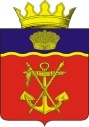 АДМИНИСТРАЦИЯКАЛАЧЁВСКОГО  МУНИЦИПАЛЬНОГО  РАЙОНАВОЛГОГРАДСКОЙ  ОБЛАСТИПОСТАНОВЛЕНИЕОт 20.11.2019 г.       № 1131О внесении изменений в Постановление администрации Калачевского муниципального района от 27.07.2016г. №518 «Об оплате труда работников муниципальных учреждений дополнительного образования Калачевского муниципального района в сфере культуры»          В соответствии со статьями 135 и 144 Трудового кодекса Российской Федерации, Федеральным законом от 22 августа 2004 г. N 122-ФЗ "О внесении изменений в законодательные акты Российской Федерации и признании утратившими силу некоторых законодательных актов Российской Федерации в связи с принятием Федеральных законов "О внесении изменений и дополнений в Федеральный закон "Об общих принципах организации законодательных (представительных) и исполнительных органов государственной власти субъектов Российской Федерации" и Федеральный закон от 06.10.2013 №131-ФЗ "Об общих принципах организации местного самоуправления в Российской Федерации", постановлением администрации Волгоградской области от 19.01.2016 N 4-п "Об общих требованиях к положениям об оплате труда работников государственных учреждений Волгоградской области" и в соответствии со статьей 5 Закона Волгоградской области от 06.03.2009 г. № 1862-ОД «Об оплате труда работников государственных учреждений Волгоградской области»,  постановлением от 01.11.2019г. №1089 «Об индексации размеров окладов (должностных окладов), ставок заработной платы работников муниципальных учреждений Калачевского муниципального района Волгоградской области,  Уставом Калачевского муниципального района Волгоградской области, администрация Калачевского муниципального района Волгоградской области,п о с т а н о в л я е т:Внести в положение «Об оплате труда работников муниципальных учреждений дополнительного образования Калачевского муниципального района в сфере культуры» утвержденное постановлением администрации Калачевского муниципального района от 27.07.2016 г.  №518 (далее Положение) следующие изменения:      1.1. Приложение 1 к Положению «Размеры базовых окладов работников муниципальных учреждений дополнительного образования Калачевского муниципального района в сфере культуры, по профессиональным квалификационным группам»,   изложить в новой редакции : РАЗМЕРЫ БАЗОВЫХ ОКЛАДОВ РАБОТНИКОВ МУНИЦИПАЛЬНЫХ УЧРЕЖДЕНИЙДОПОЛНИТЕЛЬНОГО ОБРАЗОВАНИЯ КАЛАЧЕВСКОГО МУНИЦИПАЛЬНОГОРАЙОНА В СФЕРЕ КУЛЬТУРЫ, НЕ ВКЛЮЧЕННЫЕ В ПРОФЕССИОНАЛЬНЫЕКВАЛИФИКАЦИОННЫЕ ГРУППЫ   2.  Руководителям муниципальных учреждений дополнительного образования в сфере культуры, подведомственных администрации Калачевского муниципального района, внести изменение в положения об оплате труда работников соответствующих учреждений в соответствии с настоящим постановлением.      3.   Настоящее постановление подлежит официальному опубликованию.     4.  Контроль исполнения настоящего постановления возложить на заместителя главы  Калачевского муниципального района С. Г. Подсеваткина.Глава Калачевского муниципального района                                                            П.Н. Харитоненко«РАЗМЕРЫ БАЗОВЫХ ОКЛАДОВ РАБОТНИКОВ МУНИЦИПАЛЬНЫХУЧРЕЖДЕНИЙДОПОЛНИТЕЛЬНОГО ОБРАЗОВАНИЯ КАЛАЧЕВСКОГОМУНИЦИПАЛЬНОГО РАЙОНА В СФЕРЕ КУЛЬТУРЫ, ПО ПРОФЕССИОНАЛЬНЫМ КВАЛИФИКАЦИОННАМ ГРУППАМ«РАЗМЕРЫ БАЗОВЫХ ОКЛАДОВ РАБОТНИКОВ МУНИЦИПАЛЬНЫХУЧРЕЖДЕНИЙДОПОЛНИТЕЛЬНОГО ОБРАЗОВАНИЯ КАЛАЧЕВСКОГОМУНИЦИПАЛЬНОГО РАЙОНА В СФЕРЕ КУЛЬТУРЫ, ПО ПРОФЕССИОНАЛЬНЫМ КВАЛИФИКАЦИОННАМ ГРУППАМ«РАЗМЕРЫ БАЗОВЫХ ОКЛАДОВ РАБОТНИКОВ МУНИЦИПАЛЬНЫХУЧРЕЖДЕНИЙДОПОЛНИТЕЛЬНОГО ОБРАЗОВАНИЯ КАЛАЧЕВСКОГОМУНИЦИПАЛЬНОГО РАЙОНА В СФЕРЕ КУЛЬТУРЫ, ПО ПРОФЕССИОНАЛЬНЫМ КВАЛИФИКАЦИОННАМ ГРУППАМN п/пНаименование профессиональной квалификационной группы, квалификационного уровня, должности (профессии)Размер базового оклада (рублей)1231.Профессиональные квалификационные группы должностей работников культуры, искусства и кинематографии1.1.Профессиональная квалификационная группа "Должности работников культуры, искусства и кинематографии среднего звена":57491.1.заведующий костюмерной1.2.Профессиональная квалификационная группа "Должности руководящего состава учреждений культуры, искусства и кинематографии":56421.2.звукорежиссер2.Профессиональные квалификационные группы профессий рабочих культуры, искусства и кинематографии2.1.Профессиональная квалификационная группа "Профессии рабочих культуры, искусства и кинематографии второго уровня":2.1.1 квалификационный уровень:43932.1.настройщик пианино и роялей 4 - 8 разрядов ЕТКС; настройщик щипковых инструментов 3 - 6 разрядов ЕТКС; настройщик язычковых инструментов 4 - 6 разрядов ЕТКС (настройщик)2.1.2 квалификационный уровень:45562.1.настройщик духовых инструментов 6 разряда ЕТКС; настройщик-регулировщик смычковых инструментов 6 разряда ЕТКС2.1.4 квалификационный уровень:67582.1.профессии рабочих, предусмотренные 1 - 3 квалификационными уровнями, при выполнении важных (особо важных) и ответственных (особо ответственных) работ3.Профессиональные квалификационные группы общеотраслевых должностей руководителей, специалистов и служащих3.1.Профессиональная квалификационная группа "Общеотраслевые должности служащих первого уровня":3.1.1 квалификационный уровень:42853.1.делопроизводитель; кассир; секретарь; секретарь-машинистка;3.2.Профессиональная квалификационная группа "Общеотраслевые должности служащих второго уровня":3.2.1 квалификационный уровень:58033.2.секретарь руководителя3.3.Профессиональная квалификационная группа "Общеотраслевые должности служащих третьего уровня":3.3.1 квалификационный уровень:65083.3.документовед; инженер (инженер-энергетик); программист; экономист; специалист по кадрам3.4.Профессиональная квалификационная группа "Общеотраслевые должности служащих четвертого уровня":3.4.3 квалификационный уровень:101423.4.директор (начальник, заведующий) филиала, другого обособленного структурного подразделения4.Профессиональные квалификационные группы общеотраслевых профессий рабочих4.1.Профессиональная квалификационная группа "Общеотраслевые профессии рабочих первого уровня":4.1.1 квалификационный уровень:40504.1.сторож (вахтер); уборщик производственных помещений; уборщик служебных помещений; уборщик территорий4.2.Профессиональная квалификационная группа "Общеотраслевые профессии рабочих второго уровня":2 квалификационный уровень:4556наименование профессий рабочих, по которым предусмотрено присвоение 6 и 7 квалификационных разрядов в соответствии с ЕТКС5.Профессиональная квалификационная группа должностей работников образования5.1.Профессиональная квалификационная группа "Должности работников учебно-вспомогательного персонала первого уровня":65415.1.секретарь учебной части5.1. 5.3.Профессиональная квалификационная группа "Должности руководителей, специалистов и служащих второго уровня" 5.3.2 квалификационный уровень:11071 5.3.заведующий хозяйством 5.3. 5.3.Наименование должностиБазовый размер оклада (рублей)12Профессии и должности, не отнесенные к профессиональным квалификационным группам:рабочий по комплексному обслуживанию и ремонту зданий и сооружений».4050